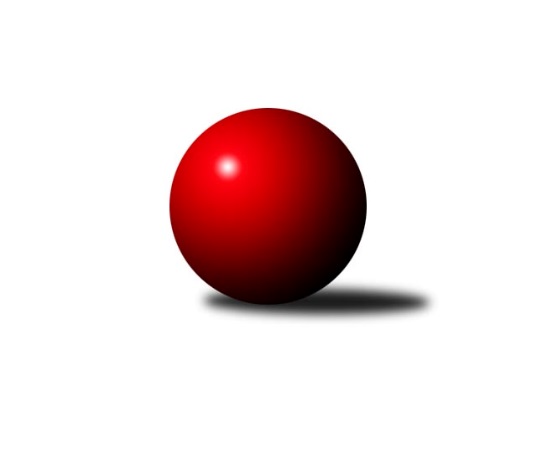 Č.18Ročník 2012/2013	23.5.2024 3.KLM B 2012/2013Statistika 18. kolaTabulka družstev:		družstvo	záp	výh	rem	proh	skore	sety	průměr	body	plné	dorážka	chyby	1.	TJ Červený Kostelec	18	14	1	3	90.5 : 53.5 	(234.5 : 197.5)	3225	29	2174	1051	27.4	2.	SKK Jičín B	18	12	0	6	87.0 : 57.0 	(235.5 : 196.5)	3157	24	2119	1038	27	3.	TJ Start Rychnov nad Kněžnou	18	12	0	6	83.0 : 61.0 	(212.5 : 219.5)	3177	24	2135	1042	28.3	4.	TJ Lokomotiva Ústí nad Labem	18	11	1	6	79.0 : 65.0 	(227.5 : 204.5)	3175	23	2138	1037	24.7	5.	KK Akuma Kosmonosy	18	10	2	6	82.5 : 61.5 	(239.0 : 193.0)	3244	22	2151	1093	18	6.	TJ Dynamo Liberec	18	10	2	6	82.5 : 61.5 	(223.0 : 209.0)	3235	22	2167	1068	21.3	7.	Spartak Rokytnice nad Jizerou	18	8	1	9	67.0 : 77.0 	(203.0 : 229.0)	3167	17	2123	1044	24.3	8.	SKK Náchod B	18	7	0	11	63.0 : 81.0 	(205.5 : 226.5)	3192	14	2144	1048	26.7	9.	TJ Neratovice	18	6	1	11	61.0 : 83.0 	(209.0 : 223.0)	3118	13	2089	1029	27.3	10.	SK PLASTON Šluknov 	18	4	2	12	58.0 : 86.0 	(210.0 : 222.0)	3158	10	2134	1024	26.2	11.	TJ Lokomotiva Trutnov	18	2	5	11	57.0 : 87.0 	(204.5 : 227.5)	3159	9	2130	1029	24.4	12.	KK Hvězda Trnovany B	18	4	1	13	53.5 : 90.5 	(188.0 : 244.0)	3134	9	2097	1037	29.3Tabulka doma:		družstvo	záp	výh	rem	proh	skore	sety	průměr	body	maximum	minimum	1.	SKK Jičín B	9	8	0	1	54.0 : 18.0 	(128.0 : 88.0)	3151	16	3214	3084	2.	TJ Červený Kostelec	9	8	0	1	48.5 : 23.5 	(120.0 : 96.0)	3234	16	3324	3163	3.	TJ Start Rychnov nad Kněžnou	9	8	0	1	48.0 : 24.0 	(108.5 : 107.5)	3366	16	3448	3218	4.	TJ Dynamo Liberec	9	7	0	2	47.0 : 25.0 	(116.0 : 100.0)	3349	14	3413	3294	5.	TJ Lokomotiva Ústí nad Labem	9	7	0	2	43.0 : 29.0 	(113.5 : 102.5)	3155	14	3237	3101	6.	KK Akuma Kosmonosy	9	5	2	2	41.5 : 30.5 	(120.5 : 95.5)	3207	12	3289	3079	7.	SKK Náchod B	9	6	0	3	40.0 : 32.0 	(111.0 : 105.0)	3260	12	3335	3157	8.	Spartak Rokytnice nad Jizerou	9	6	0	3	40.0 : 32.0 	(104.5 : 111.5)	3196	12	3292	3081	9.	TJ Neratovice	9	4	1	4	38.0 : 34.0 	(108.5 : 107.5)	3103	9	3233	3004	10.	SK PLASTON Šluknov 	9	3	1	5	34.0 : 38.0 	(107.5 : 108.5)	3065	7	3119	3033	11.	KK Hvězda Trnovany B	9	3	1	5	34.0 : 38.0 	(101.0 : 115.0)	3117	7	3221	3016	12.	TJ Lokomotiva Trutnov	9	1	3	5	30.0 : 42.0 	(101.5 : 114.5)	3208	5	3333	3139Tabulka venku:		družstvo	záp	výh	rem	proh	skore	sety	průměr	body	maximum	minimum	1.	TJ Červený Kostelec	9	6	1	2	42.0 : 30.0 	(114.5 : 101.5)	3225	13	3436	3076	2.	KK Akuma Kosmonosy	9	5	0	4	41.0 : 31.0 	(118.5 : 97.5)	3250	10	3370	3053	3.	TJ Lokomotiva Ústí nad Labem	9	4	1	4	36.0 : 36.0 	(114.0 : 102.0)	3188	9	3297	2985	4.	TJ Dynamo Liberec	9	3	2	4	35.5 : 36.5 	(107.0 : 109.0)	3218	8	3416	3088	5.	TJ Start Rychnov nad Kněžnou	9	4	0	5	35.0 : 37.0 	(104.0 : 112.0)	3146	8	3304	2994	6.	SKK Jičín B	9	4	0	5	33.0 : 39.0 	(107.5 : 108.5)	3158	8	3333	3049	7.	Spartak Rokytnice nad Jizerou	9	2	1	6	27.0 : 45.0 	(98.5 : 117.5)	3168	5	3411	2982	8.	TJ Lokomotiva Trutnov	9	1	2	6	27.0 : 45.0 	(103.0 : 113.0)	3152	4	3345	3019	9.	TJ Neratovice	9	2	0	7	23.0 : 49.0 	(100.5 : 115.5)	3116	4	3322	2905	10.	SK PLASTON Šluknov 	9	1	1	7	24.0 : 48.0 	(102.5 : 113.5)	3171	3	3333	3036	11.	SKK Náchod B	9	1	0	8	23.0 : 49.0 	(94.5 : 121.5)	3197	2	3304	3056	12.	KK Hvězda Trnovany B	9	1	0	8	19.5 : 52.5 	(87.0 : 129.0)	3140	2	3353	2954Tabulka podzimní části:		družstvo	záp	výh	rem	proh	skore	sety	průměr	body	doma	venku	1.	SKK Jičín B	11	8	0	3	59.0 : 29.0 	(155.5 : 108.5)	3191	16 	5 	0 	1 	3 	0 	2	2.	TJ Červený Kostelec	11	8	0	3	52.5 : 35.5 	(139.5 : 124.5)	3194	16 	4 	0 	1 	4 	0 	2	3.	TJ Lokomotiva Ústí nad Labem	11	7	1	3	51.0 : 37.0 	(143.5 : 120.5)	3147	15 	5 	0 	1 	2 	1 	2	4.	KK Akuma Kosmonosy	11	7	0	4	52.5 : 35.5 	(147.5 : 116.5)	3220	14 	4 	0 	1 	3 	0 	3	5.	TJ Dynamo Liberec	11	6	1	4	48.5 : 39.5 	(134.0 : 130.0)	3251	13 	4 	0 	1 	2 	1 	3	6.	TJ Start Rychnov nad Kněžnou	11	6	0	5	49.0 : 39.0 	(123.5 : 140.5)	3166	12 	5 	0 	1 	1 	0 	4	7.	Spartak Rokytnice nad Jizerou	11	5	1	5	40.0 : 48.0 	(121.0 : 143.0)	3191	11 	3 	0 	3 	2 	1 	2	8.	SKK Náchod B	11	5	0	6	38.0 : 50.0 	(124.0 : 140.0)	3193	10 	4 	0 	2 	1 	0 	4	9.	TJ Lokomotiva Trutnov	11	2	3	6	40.0 : 48.0 	(133.0 : 131.0)	3189	7 	1 	2 	2 	1 	1 	4	10.	TJ Neratovice	11	3	1	7	36.0 : 52.0 	(121.5 : 142.5)	3140	7 	2 	1 	3 	1 	0 	4	11.	SK PLASTON Šluknov 	11	3	0	8	35.0 : 53.0 	(132.5 : 131.5)	3163	6 	2 	0 	3 	1 	0 	5	12.	KK Hvězda Trnovany B	11	2	1	8	26.5 : 61.5 	(108.5 : 155.5)	3117	5 	2 	1 	2 	0 	0 	6Tabulka jarní části:		družstvo	záp	výh	rem	proh	skore	sety	průměr	body	doma	venku	1.	TJ Červený Kostelec	7	6	1	0	38.0 : 18.0 	(95.0 : 73.0)	3254	13 	4 	0 	0 	2 	1 	0 	2.	TJ Start Rychnov nad Kněžnou	7	6	0	1	34.0 : 22.0 	(89.0 : 79.0)	3190	12 	3 	0 	0 	3 	0 	1 	3.	TJ Dynamo Liberec	7	4	1	2	34.0 : 22.0 	(89.0 : 79.0)	3218	9 	3 	0 	1 	1 	1 	1 	4.	KK Akuma Kosmonosy	7	3	2	2	30.0 : 26.0 	(91.5 : 76.5)	3278	8 	1 	2 	1 	2 	0 	1 	5.	TJ Lokomotiva Ústí nad Labem	7	4	0	3	28.0 : 28.0 	(84.0 : 84.0)	3174	8 	2 	0 	1 	2 	0 	2 	6.	SKK Jičín B	7	4	0	3	28.0 : 28.0 	(80.0 : 88.0)	3113	8 	3 	0 	0 	1 	0 	3 	7.	Spartak Rokytnice nad Jizerou	7	3	0	4	27.0 : 29.0 	(82.0 : 86.0)	3157	6 	3 	0 	0 	0 	0 	4 	8.	TJ Neratovice	7	3	0	4	25.0 : 31.0 	(87.5 : 80.5)	3108	6 	2 	0 	1 	1 	0 	3 	9.	KK Hvězda Trnovany B	7	2	0	5	27.0 : 29.0 	(79.5 : 88.5)	3164	4 	1 	0 	3 	1 	0 	2 	10.	SKK Náchod B	7	2	0	5	25.0 : 31.0 	(81.5 : 86.5)	3212	4 	2 	0 	1 	0 	0 	4 	11.	SK PLASTON Šluknov 	7	1	2	4	23.0 : 33.0 	(77.5 : 90.5)	3129	4 	1 	1 	2 	0 	1 	2 	12.	TJ Lokomotiva Trutnov	7	0	2	5	17.0 : 39.0 	(71.5 : 96.5)	3131	2 	0 	1 	3 	0 	1 	2 Zisk bodů pro družstvo:		jméno hráče	družstvo	body	zápasy	v %	dílčí body	sety	v %	1.	Pavel Louda 	SKK Jičín B 	13	/	16	(81%)	46	/	64	(72%)	2.	Martin Čihák 	TJ Start Rychnov nad Kněžnou  	13	/	17	(76%)	46	/	68	(68%)	3.	Vojtěch Pecina 	TJ Dynamo Liberec  	13	/	17	(76%)	40.5	/	68	(60%)	4.	Petr Vajnar 	SK PLASTON Šluknov   	13	/	18	(72%)	43.5	/	72	(60%)	5.	Luboš Beneš 	KK Akuma Kosmonosy  	12	/	16	(75%)	44	/	64	(69%)	6.	Radek Marušák 	SK PLASTON Šluknov   	12	/	17	(71%)	37	/	68	(54%)	7.	Josef Holub 	TJ Lokomotiva Ústí nad Labem  	12	/	18	(67%)	42.5	/	72	(59%)	8.	Jan Horn 	SKK Náchod B 	12	/	18	(67%)	38	/	72	(53%)	9.	Miroslav Hanzlík 	TJ Start Rychnov nad Kněžnou  	11	/	14	(79%)	29	/	56	(52%)	10.	Martin Vrbata 	TJ Lokomotiva Ústí nad Labem  	11	/	15	(73%)	37.5	/	60	(63%)	11.	Ondřej Mrkos 	TJ Červený Kostelec  	11	/	15	(73%)	36.5	/	60	(61%)	12.	Slavomír ml. Trepera 	Spartak Rokytnice nad Jizerou  	11	/	16	(69%)	40	/	64	(63%)	13.	Věroslav Řípa 	KK Akuma Kosmonosy  	11	/	17	(65%)	40	/	68	(59%)	14.	Štěpán Schuster 	TJ Červený Kostelec  	10	/	12	(83%)	30.5	/	48	(64%)	15.	Vladimír Řehák 	SKK Jičín B 	10	/	15	(67%)	32	/	60	(53%)	16.	Dušan Plocek 	TJ Neratovice  	10	/	16	(63%)	35	/	64	(55%)	17.	Petr Novák 	KK Akuma Kosmonosy  	10	/	17	(59%)	38.5	/	68	(57%)	18.	Miloš Voleský 	SKK Náchod B 	10	/	17	(59%)	38	/	68	(56%)	19.	Karel Kratochvíl 	TJ Lokomotiva Trutnov  	10	/	17	(59%)	37	/	68	(54%)	20.	Dalibor Ksandr 	TJ Start Rychnov nad Kněžnou  	10	/	17	(59%)	35.5	/	68	(52%)	21.	Josef Zejda ml.	TJ Dynamo Liberec  	10	/	18	(56%)	38.5	/	72	(53%)	22.	Aleš Nedomlel 	TJ Červený Kostelec  	10	/	18	(56%)	36.5	/	72	(51%)	23.	Zdeňek Pecina st.	TJ Dynamo Liberec  	9.5	/	18	(53%)	36	/	72	(50%)	24.	Martin Mýl 	TJ Červený Kostelec  	9	/	13	(69%)	29	/	52	(56%)	25.	Jan Adamů 	TJ Červený Kostelec  	9	/	15	(60%)	38.5	/	60	(64%)	26.	Petr Kubita 	KK Hvězda Trnovany B 	9	/	15	(60%)	27	/	60	(45%)	27.	Tomáš Bajtalon 	KK Akuma Kosmonosy  	9	/	16	(56%)	34.5	/	64	(54%)	28.	Bohumil Navrátil 	KK Hvězda Trnovany B 	9	/	16	(56%)	31.5	/	64	(49%)	29.	Jiří Šípek 	TJ Lokomotiva Ústí nad Labem  	9	/	17	(53%)	36	/	68	(53%)	30.	Aleš Tichý 	SKK Náchod B 	9	/	18	(50%)	38.5	/	72	(53%)	31.	Tomáš Ryšavý 	TJ Lokomotiva Trutnov  	9	/	18	(50%)	37	/	72	(51%)	32.	Josef Rubanický 	SK PLASTON Šluknov   	9	/	18	(50%)	36.5	/	72	(51%)	33.	Jan Kvapil 	TJ Neratovice  	8	/	14	(57%)	31.5	/	56	(56%)	34.	Jaroslav Kříž 	SKK Jičín B 	8	/	15	(53%)	32.5	/	60	(54%)	35.	Zdeněk ml. Novotný st.	Spartak Rokytnice nad Jizerou  	8	/	16	(50%)	30.5	/	64	(48%)	36.	Roman Žežulka 	TJ Dynamo Liberec  	8	/	16	(50%)	29.5	/	64	(46%)	37.	Vladimír Pavlata 	SKK Jičín B 	8	/	16	(50%)	28.5	/	64	(45%)	38.	Radek Jung 	TJ Start Rychnov nad Kněžnou  	8	/	16	(50%)	28	/	64	(44%)	39.	Ladislav ml. Wajsar ml.	TJ Dynamo Liberec  	7	/	8	(88%)	21	/	32	(66%)	40.	Radek Jalovecký 	TJ Lokomotiva Ústí nad Labem  	7	/	10	(70%)	27	/	40	(68%)	41.	Pavel Tryzna 	Spartak Rokytnice nad Jizerou  	7	/	10	(70%)	24	/	40	(60%)	42.	Jaroslav Jeníček 	TJ Lokomotiva Trutnov  	7	/	12	(58%)	23.5	/	48	(49%)	43.	Jan Koldan 	SK PLASTON Šluknov   	7	/	17	(41%)	32.5	/	68	(48%)	44.	Vojtěch Šípek 	TJ Start Rychnov nad Kněžnou  	7	/	18	(39%)	34	/	72	(47%)	45.	Josef Rohlena 	TJ Lokomotiva Ústí nad Labem  	6	/	10	(60%)	20	/	40	(50%)	46.	Pavel Kříž 	SKK Jičín B 	6	/	11	(55%)	26	/	44	(59%)	47.	Petr Božka 	TJ Neratovice  	6	/	11	(55%)	25	/	44	(57%)	48.	Agaton Plaňanský st.	SKK Jičín B 	6	/	11	(55%)	22.5	/	44	(51%)	49.	Martin Bergerhof 	KK Hvězda Trnovany B 	6	/	12	(50%)	24.5	/	48	(51%)	50.	Milan Gajdoš 	SKK Náchod B 	6	/	12	(50%)	21	/	48	(44%)	51.	Lukáš Janko 	TJ Červený Kostelec  	6	/	13	(46%)	27	/	52	(52%)	52.	Martin st. Zahálka st.	TJ Lokomotiva Ústí nad Labem  	6	/	13	(46%)	26	/	52	(50%)	53.	Tomáš Adamů 	SKK Náchod B 	6	/	13	(46%)	23	/	52	(44%)	54.	Jan Kozák 	TJ Neratovice  	6	/	14	(43%)	26	/	56	(46%)	55.	Jan Bergerhof 	KK Hvězda Trnovany B 	6	/	14	(43%)	23.5	/	56	(42%)	56.	Radek Tajč 	KK Akuma Kosmonosy  	6	/	15	(40%)	32	/	60	(53%)	57.	Luděk Uher 	TJ Neratovice  	6	/	15	(40%)	28	/	60	(47%)	58.	Tomáš Majer 	SKK Náchod B 	6	/	16	(38%)	27.5	/	64	(43%)	59.	Jaroslav Doškář 	KK Akuma Kosmonosy  	6	/	17	(35%)	32	/	68	(47%)	60.	Miroslav Kužel 	TJ Lokomotiva Trutnov  	6	/	18	(33%)	34	/	72	(47%)	61.	Pavel Novák 	TJ Červený Kostelec  	5.5	/	12	(46%)	24	/	48	(50%)	62.	Ladislav st. Wajsar st.	TJ Dynamo Liberec  	5	/	8	(63%)	20	/	32	(63%)	63.	Jakub Stejskal 	Spartak Rokytnice nad Jizerou  	5	/	11	(45%)	23.5	/	44	(53%)	64.	Dušan Jína 	TJ Dynamo Liberec  	5	/	11	(45%)	22.5	/	44	(51%)	65.	Jakub Seniura 	TJ Start Rychnov nad Kněžnou  	5	/	12	(42%)	20	/	48	(42%)	66.	Radek Kandl 	KK Hvězda Trnovany B 	5	/	13	(38%)	21.5	/	52	(41%)	67.	Jiří Červinka 	TJ Lokomotiva Trutnov  	5	/	14	(36%)	26	/	56	(46%)	68.	Miroslav Burock 	TJ Neratovice  	5	/	16	(31%)	30	/	64	(47%)	69.	Jan Sklenář 	SK PLASTON Šluknov   	5	/	16	(31%)	27.5	/	64	(43%)	70.	Petr Mařas 	Spartak Rokytnice nad Jizerou  	5	/	17	(29%)	28	/	68	(41%)	71.	Michal Vlček 	TJ Lokomotiva Trutnov  	5	/	17	(29%)	26.5	/	68	(39%)	72.	Jan Bína 	SKK Jičín B 	4	/	5	(80%)	14.5	/	20	(73%)	73.	Jiří ml. Drábek 	Spartak Rokytnice nad Jizerou  	4	/	7	(57%)	15	/	28	(54%)	74.	Petr Vacek 	TJ Neratovice  	4	/	8	(50%)	14	/	32	(44%)	75.	Ladislav Šourek 	TJ Lokomotiva Ústí nad Labem  	4	/	10	(40%)	17	/	40	(43%)	76.	Vratislav Kubita 	KK Hvězda Trnovany B 	4	/	14	(29%)	22	/	56	(39%)	77.	Petr Janouch 	Spartak Rokytnice nad Jizerou  	4	/	14	(29%)	21.5	/	56	(38%)	78.	Ondřej Koblih 	KK Hvězda Trnovany B 	3.5	/	9	(39%)	16	/	36	(44%)	79.	Ladislav Křivka 	SKK Jičín B 	3	/	4	(75%)	8	/	16	(50%)	80.	Jiří Kapucián 	SKK Jičín B 	3	/	7	(43%)	15	/	28	(54%)	81.	Petr Fabian 	KK Hvězda Trnovany B 	3	/	10	(30%)	19	/	40	(48%)	82.	Antonín Kotrla 	SK PLASTON Šluknov   	3	/	15	(20%)	24.5	/	60	(41%)	83.	Pavel Říha 	KK Akuma Kosmonosy  	2.5	/	9	(28%)	18	/	36	(50%)	84.	Lukáš Jireš 	TJ Dynamo Liberec  	2	/	2	(100%)	5	/	8	(63%)	85.	Pavel Dušánek 	TJ Start Rychnov nad Kněžnou  	2	/	2	(100%)	4	/	8	(50%)	86.	Jan Mařas 	Spartak Rokytnice nad Jizerou  	2	/	3	(67%)	5.5	/	12	(46%)	87.	Václav Kořánek 	SK PLASTON Šluknov   	1	/	1	(100%)	2.5	/	4	(63%)	88.	Vladimír Huml 	TJ Neratovice  	1	/	2	(50%)	5	/	8	(63%)	89.	Bohumil Kuřina 	Spartak Rokytnice nad Jizerou  	1	/	2	(50%)	5	/	8	(63%)	90.	Jaroslav Jusko 	TJ Lokomotiva Trutnov  	1	/	2	(50%)	4	/	8	(50%)	91.	Petr Šteiner 	TJ Neratovice  	1	/	2	(50%)	4	/	8	(50%)	92.	Miloš Hofman 	SKK Náchod B 	1	/	2	(50%)	4	/	8	(50%)	93.	Michal Kala 	TJ Start Rychnov nad Kněžnou  	1	/	2	(50%)	2	/	8	(25%)	94.	Jaroslav Šmejda 	TJ Start Rychnov nad Kněžnou  	1	/	3	(33%)	4	/	12	(33%)	95.	Zdeněk Babka 	TJ Lokomotiva Trutnov  	1	/	3	(33%)	4	/	12	(33%)	96.	Milan Valášek 	Spartak Rokytnice nad Jizerou  	1	/	3	(33%)	4	/	12	(33%)	97.	Roman Bureš 	SKK Jičín B 	1	/	3	(33%)	3.5	/	12	(29%)	98.	Miroslav Wedlich 	TJ Lokomotiva Ústí nad Labem  	1	/	4	(25%)	6	/	16	(38%)	99.	Antonín Baďura 	SKK Náchod B 	1	/	8	(13%)	10	/	32	(31%)	100.	Karel Hofmann 	TJ Lokomotiva Trutnov  	0	/	1	(0%)	2	/	4	(50%)	101.	Zdeněk Khol 	TJ Lokomotiva Trutnov  	0	/	1	(0%)	2	/	4	(50%)	102.	Zbyněk Rozsler 	TJ Lokomotiva Trutnov  	0	/	1	(0%)	2	/	4	(50%)	103.	Miloš Veigl 	TJ Lokomotiva Trutnov  	0	/	1	(0%)	1.5	/	4	(38%)	104.	Jiří Pácha 	TJ Start Rychnov nad Kněžnou  	0	/	1	(0%)	1	/	4	(25%)	105.	Petr Gálus 	TJ Start Rychnov nad Kněžnou  	0	/	1	(0%)	1	/	4	(25%)	106.	Jaromír Sklenář 	TJ Neratovice  	0	/	1	(0%)	0	/	4	(0%)	107.	František Čermák 	SKK Jičín B 	0	/	1	(0%)	0	/	4	(0%)	108.	Martin Holakovský 	TJ Start Rychnov nad Kněžnou  	0	/	2	(0%)	3	/	8	(38%)	109.	Jiří st. Drábek  	Spartak Rokytnice nad Jizerou  	0	/	2	(0%)	3	/	8	(38%)	110.	Jiří Brumlich 	SKK Jičín B 	0	/	2	(0%)	2	/	8	(25%)	111.	Jan Holanec ml.	TJ Dynamo Liberec  	0	/	2	(0%)	2	/	8	(25%)	112.	Zdeněk Novotný nejst.	Spartak Rokytnice nad Jizerou  	0	/	2	(0%)	1	/	8	(13%)	113.	Jaroslav Šámal 	TJ Dynamo Liberec  	0	/	2	(0%)	0	/	8	(0%)	114.	René Hemerka 	SK PLASTON Šluknov   	0	/	5	(0%)	5	/	20	(25%)Průměry na kuželnách:		kuželna	průměr	plné	dorážka	chyby	výkon na hráče	1.	Rychnov nad Kněžnou, 1-4	3350	2241	1108	29.7	(558.4)	2.	Sport Park Liberec, 1-4	3317	2206	1110	22.1	(552.9)	3.	SKK Nachod, 1-4	3234	2175	1059	29.1	(539.1)	4.	Vrchlabí, 1-4	3199	2131	1067	22.3	(533.2)	5.	KK Kosmonosy, 1-6	3137	2088	1048	23.5	(522.8)	6.	TJ Lokomotiva Ústí nad Labem, 1-4	3124	2104	1020	25.8	(520.8)	7.	SKK Jičín, 1-4	3114	2104	1010	27.6	(519.1)	8.	TJ Kuželky Česká Lípa, 1-4	3060	2064	995	24.2	(510.0)Nejlepší výkony na kuželnách:Rychnov nad Kněžnou, 1-4TJ Start Rychnov nad Kněžnou 	3448	7. kolo	Vojtěch Šípek 	TJ Start Rychnov nad Kněžnou 	636	7. koloTJ Start Rychnov nad Kněžnou 	3441	1. kolo	Pavel Louda 	SKK Jičín B	621	9. koloTJ Červený Kostelec 	3436	11. kolo	Martin Čihák 	TJ Start Rychnov nad Kněžnou 	619	13. koloTJ Dynamo Liberec 	3416	1. kolo	Martin Čihák 	TJ Start Rychnov nad Kněžnou 	611	5. koloTJ Start Rychnov nad Kněžnou 	3402	13. kolo	Lukáš Jireš 	TJ Dynamo Liberec 	609	1. koloTJ Start Rychnov nad Kněžnou 	3400	3. kolo	Dalibor Ksandr 	TJ Start Rychnov nad Kněžnou 	604	5. koloTJ Start Rychnov nad Kněžnou 	3381	5. kolo	Martin Čihák 	TJ Start Rychnov nad Kněžnou 	603	1. koloTJ Start Rychnov nad Kněžnou 	3374	9. kolo	Dalibor Ksandr 	TJ Start Rychnov nad Kněžnou 	594	1. koloKK Hvězda Trnovany B	3353	5. kolo	Miroslav Hanzlík 	TJ Start Rychnov nad Kněžnou 	593	1. koloTJ Lokomotiva Trutnov 	3345	3. kolo	Aleš Nedomlel 	TJ Červený Kostelec 	593	11. koloSport Park Liberec, 1-4TJ Dynamo Liberec 	3413	7. kolo	Zdeňek Pecina st.	TJ Dynamo Liberec 	614	9. koloSpartak Rokytnice nad Jizerou 	3411	9. kolo	Petr Janouch 	Spartak Rokytnice nad Jizerou 	609	9. koloTJ Dynamo Liberec 	3410	5. kolo	Zdeněk ml. Novotný st.	Spartak Rokytnice nad Jizerou 	600	9. koloTJ Dynamo Liberec 	3395	3. kolo	Ladislav ml. Wajsar ml.	TJ Dynamo Liberec 	591	3. koloKK Akuma Kosmonosy 	3360	3. kolo	Josef Zejda ml.	TJ Dynamo Liberec 	591	11. koloTJ Dynamo Liberec 	3354	17. kolo	Zdeňek Pecina st.	TJ Dynamo Liberec 	590	5. koloTJ Dynamo Liberec 	3335	9. kolo	Vojtěch Pecina 	TJ Dynamo Liberec 	590	13. koloSK PLASTON Šluknov  	3333	5. kolo	Zdeňek Pecina st.	TJ Dynamo Liberec 	589	13. koloTJ Červený Kostelec 	3329	13. kolo	Ondřej Mrkos 	TJ Červený Kostelec 	589	13. koloTJ Dynamo Liberec 	3327	13. kolo	Dušan Jína 	TJ Dynamo Liberec 	589	7. koloSKK Nachod, 1-4SKK Náchod B	3335	14. kolo	Radek Jung 	TJ Start Rychnov nad Kněžnou 	601	6. koloKK Akuma Kosmonosy 	3333	8. kolo	Jan Horn 	SKK Náchod B	599	14. koloTJ Červený Kostelec 	3324	12. kolo	Věroslav Řípa 	KK Akuma Kosmonosy 	593	8. koloSKK Náchod B	3323	18. kolo	Ladislav st. Wajsar st.	TJ Dynamo Liberec 	591	18. koloSKK Náchod B	3309	6. kolo	Aleš Tichý 	SKK Náchod B	590	18. koloTJ Start Rychnov nad Kněžnou 	3304	6. kolo	Martin Bergerhof 	KK Hvězda Trnovany B	585	10. koloSKK Náchod B	3298	12. kolo	Jan Horn 	SKK Náchod B	582	12. koloSKK Náchod B	3293	8. kolo	Jan Bína 	SKK Jičín B	582	4. koloSKK Jičín B	3288	4. kolo	Aleš Nedomlel 	TJ Červený Kostelec 	578	4. koloTJ Červený Kostelec 	3278	18. kolo	Jaroslav Jeníček 	TJ Lokomotiva Trutnov 	578	6. koloVrchlabí, 1-4KK Akuma Kosmonosy 	3370	16. kolo	Tomáš Ryšavý 	TJ Lokomotiva Trutnov 	628	4. koloTJ Dynamo Liberec 	3339	4. kolo	Luboš Beneš 	KK Akuma Kosmonosy 	606	16. koloTJ Lokomotiva Trutnov 	3333	4. kolo	Jiří ml. Drábek 	Spartak Rokytnice nad Jizerou 	597	18. koloSpartak Rokytnice nad Jizerou 	3292	18. kolo	Věroslav Řípa 	KK Akuma Kosmonosy 	588	16. koloTJ Start Rychnov nad Kněžnou 	3263	8. kolo	Jiří ml. Drábek 	Spartak Rokytnice nad Jizerou 	585	13. koloSpartak Rokytnice nad Jizerou 	3239	13. kolo	Dalibor Ksandr 	TJ Start Rychnov nad Kněžnou 	585	14. koloTJ Lokomotiva Trutnov 	3237	9. kolo	Tomáš Ryšavý 	TJ Lokomotiva Trutnov 	582	12. koloTJ Lokomotiva Trutnov 	3232	17. kolo	Ladislav ml. Wajsar ml.	TJ Dynamo Liberec 	581	4. koloSpartak Rokytnice nad Jizerou 	3231	10. kolo	Vojtěch Pecina 	TJ Dynamo Liberec 	581	4. koloSpartak Rokytnice nad Jizerou 	3230	8. kolo	Jan Horn 	SKK Náchod B	578	9. koloKK Kosmonosy, 1-6KK Akuma Kosmonosy 	3289	14. kolo	Dušan Plocek 	TJ Neratovice 	597	13. koloSKK Jičín B	3249	11. kolo	Luboš Beneš 	KK Akuma Kosmonosy 	597	14. koloKK Akuma Kosmonosy 	3237	7. kolo	Petr Novák 	KK Akuma Kosmonosy 	592	17. koloKK Akuma Kosmonosy 	3235	17. kolo	Pavel Říha 	KK Akuma Kosmonosy 	590	15. koloTJ Neratovice 	3233	13. kolo	Věroslav Řípa 	KK Akuma Kosmonosy 	579	12. koloKK Akuma Kosmonosy 	3224	5. kolo	Petr Božka 	TJ Neratovice 	577	1. koloTJ Červený Kostelec 	3223	15. kolo	Dušan Plocek 	TJ Neratovice 	575	16. koloKK Akuma Kosmonosy 	3220	12. kolo	Věroslav Řípa 	KK Akuma Kosmonosy 	572	17. koloTJ Dynamo Liberec 	3216	14. kolo	Věroslav Řípa 	KK Akuma Kosmonosy 	570	11. koloKK Akuma Kosmonosy 	3213	11. kolo	Dušan Plocek 	TJ Neratovice 	570	18. koloTJ Lokomotiva Ústí nad Labem, 1-4TJ Lokomotiva Trutnov 	3305	8. kolo	Luboš Beneš 	KK Akuma Kosmonosy 	603	1. koloKK Akuma Kosmonosy 	3256	1. kolo	Martin Vrbata 	TJ Lokomotiva Ústí nad Labem 	600	9. koloTJ Lokomotiva Ústí nad Labem 	3254	4. kolo	Martin st. Zahálka st.	TJ Lokomotiva Ústí nad Labem 	591	7. koloTJ Lokomotiva Ústí nad Labem 	3237	9. kolo	Martin Vrbata 	TJ Lokomotiva Ústí nad Labem 	590	4. koloKK Hvězda Trnovany B	3221	14. kolo	Josef Holub 	TJ Lokomotiva Ústí nad Labem 	586	17. koloKK Akuma Kosmonosy 	3215	18. kolo	Michal Vlček 	TJ Lokomotiva Trutnov 	575	8. koloTJ Lokomotiva Ústí nad Labem 	3204	7. kolo	Radek Jalovecký 	TJ Lokomotiva Ústí nad Labem 	572	5. koloTJ Neratovice 	3201	12. kolo	Jiří Šípek 	TJ Lokomotiva Ústí nad Labem 	571	4. koloTJ Lokomotiva Ústí nad Labem 	3182	3. kolo	Karel Kratochvíl 	TJ Lokomotiva Trutnov 	569	8. koloKK Hvězda Trnovany B	3174	15. kolo	Martin Vrbata 	TJ Lokomotiva Ústí nad Labem 	568	1. koloSKK Jičín, 1-4SKK Jičín B	3214	7. kolo	Jan Bína 	SKK Jičín B	572	15. koloSKK Jičín B	3198	10. kolo	Vladimír Řehák 	SKK Jičín B	572	1. koloSKK Jičín B	3187	1. kolo	Vladimír Pavlata 	SKK Jičín B	567	3. koloSKK Jičín B	3152	3. kolo	Vladimír Řehák 	SKK Jičín B	565	3. koloTJ Dynamo Liberec 	3145	10. kolo	Ladislav Šourek 	TJ Lokomotiva Ústí nad Labem 	561	8. koloSKK Jičín B	3143	17. kolo	Josef Rubanický 	SK PLASTON Šluknov  	558	13. koloTJ Lokomotiva Ústí nad Labem 	3139	8. kolo	Vladimír Řehák 	SKK Jičín B	555	10. koloSKK Jičín B	3133	5. kolo	Aleš Tichý 	SKK Náchod B	553	15. koloSKK Jičín B	3130	15. kolo	Zdeňek Pecina st.	TJ Dynamo Liberec 	553	10. koloSpartak Rokytnice nad Jizerou 	3126	17. kolo	Pavel Louda 	SKK Jičín B	551	15. koloTJ Kuželky Česká Lípa, 1-4TJ Lokomotiva Ústí nad Labem 	3121	14. kolo	Petr Vajnar 	SK PLASTON Šluknov  	588	12. koloSK PLASTON Šluknov  	3119	4. kolo	Petr Božka 	TJ Neratovice 	562	11. koloTJ Lokomotiva Trutnov 	3089	18. kolo	Josef Rubanický 	SK PLASTON Šluknov  	553	4. koloTJ Dynamo Liberec 	3088	16. kolo	Jan Koldan 	SK PLASTON Šluknov  	551	6. koloSK PLASTON Šluknov  	3085	18. kolo	Petr Vajnar 	SK PLASTON Šluknov  	551	14. koloSK PLASTON Šluknov  	3084	12. kolo	Petr Vajnar 	SK PLASTON Šluknov  	551	18. koloSpartak Rokytnice nad Jizerou 	3082	12. kolo	Pavel Louda 	SKK Jičín B	551	2. koloSK PLASTON Šluknov  	3081	9. kolo	Josef Rubanický 	SK PLASTON Šluknov  	548	16. koloSK PLASTON Šluknov  	3064	16. kolo	Tomáš Ryšavý 	TJ Lokomotiva Trutnov 	547	18. koloSKK Jičín B	3063	2. kolo	Václav Kořánek 	SK PLASTON Šluknov  	546	18. koloČetnost výsledků:	8.0 : 0.0	1x	7.5 : 0.5	1x	7.0 : 1.0	16x	6.0 : 2.0	25x	5.0 : 3.0	22x	4.5 : 3.5	1x	4.0 : 4.0	8x	3.0 : 5.0	17x	2.0 : 6.0	8x	1.0 : 7.0	7x	0.0 : 8.0	2x